受講生ID：	氏名：	提出日：科学者の芽育成プログラム  受講レポート 第3回　土曜ジュニアセミナー『マントルに沈み込んだジュラ紀海嶺熱水鉱床と生命活動の関係』受講日	先生	教育学部 自然科学専修　岡本 和明 先生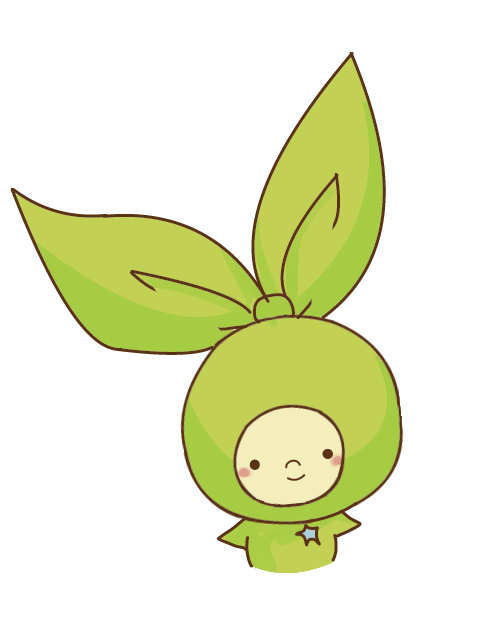 先生/メンターからのコメント